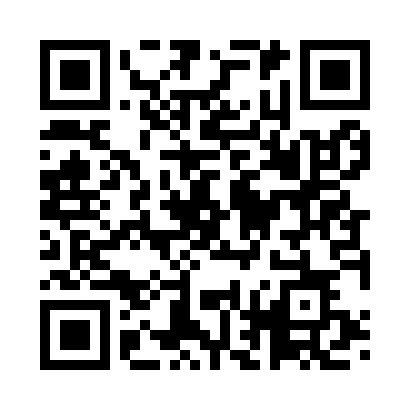 Prayer times for Abetemozzo, ItalyWed 1 May 2024 - Fri 31 May 2024High Latitude Method: Angle Based RulePrayer Calculation Method: Muslim World LeagueAsar Calculation Method: HanafiPrayer times provided by https://www.salahtimes.comDateDayFajrSunriseDhuhrAsrMaghribIsha1Wed4:106:001:036:018:069:502Thu4:085:591:036:018:079:513Fri4:065:571:036:028:099:534Sat4:045:561:036:038:109:555Sun4:025:551:026:038:119:566Mon4:005:531:026:048:129:587Tue3:585:521:026:048:1310:008Wed3:565:511:026:058:1410:019Thu3:555:501:026:068:1510:0310Fri3:535:491:026:068:1610:0511Sat3:515:481:026:078:1710:0612Sun3:495:461:026:088:1810:0813Mon3:485:451:026:088:2010:1014Tue3:465:441:026:098:2110:1115Wed3:445:431:026:098:2210:1316Thu3:425:421:026:108:2310:1417Fri3:415:411:026:118:2410:1618Sat3:395:401:026:118:2510:1819Sun3:385:391:026:128:2610:1920Mon3:365:391:026:128:2710:2121Tue3:345:381:026:138:2810:2222Wed3:335:371:036:148:2910:2423Thu3:325:361:036:148:3010:2624Fri3:305:351:036:158:3010:2725Sat3:295:351:036:158:3110:2826Sun3:275:341:036:168:3210:3027Mon3:265:331:036:168:3310:3128Tue3:255:331:036:178:3410:3329Wed3:245:321:036:178:3510:3430Thu3:235:321:036:188:3610:3531Fri3:215:311:046:188:3610:37